 FACULTY COUNCIL MEETING3:00 p.m., Tuesday, September 11, 2018Council Room, 412 Student UnionAGENDA:	 1.	Roll Call	 2.	Approval of the August 21, 2018 Minutes	 3.	Approval of Agenda	 4.	Special Report:			A. Dr. Brenda Smith - SCORE group 			B. Jessica Sullins – 2019 Cambridge Scholars Program: Call for Proposals.	 5.	Gary Clark for President Hargis – Remarks and Comments 	 6.	Report of Status of Faculty Council Recommendations:		President Hargis, Provost Sandefur, and/or Vice Presidents	 7.	Reports of Liaison Representatives –Emeriti Association – Barbara MillerThe Emeriti Board met the end of August. They are interested in seeing whether they can change the current Blue Cross Blue Shield retirement supplemental health insurance plan.  Currently they are required to also take the Blue Cross Rx insurance, which is much more expensive than other Medical Rx insurance, and could save money if they only had to take the Medical insurance plan.The Emeriti have met with the library to make sure of the library privileges available to retirees.  The retired faculty are granted access to the electronic databases, but retired staff are not.  The status of each retiree is determined by HR, and the library is willing to work with retirees who need special access to certain materials.Because the Alumni Center will no longer be available during football games this fall, Emeriti volunteers will not be serving as ambassadors to football attendees.  They will continue to check in case this changes with new management of the alumni center.AAUP – Barry LavineThe OSU Chapter of the AAUP will be sponsoring a Provost Forum on the subject of Grade Appeals.  Currently, the day and time of this event are in the process of being selected.  Much of the discussion at the Provost forum will focus on the Regents Policy and Procedure governing the Grade Appeal Process.  Evidently, the existence of this document is not well known. The members of the OSU AAUP Chapter would like to express their appreciation to the Provost for his commitment to the cause of academic freedom. Wellness Center – Kim Beard Women’s Faculty Council – Tracy QuanIn celebration of our 40th anniversary, the Women’s Faculty Council is starting a $40 for the 40th campaign to support WFC initiatives so that we can better serve the OSU community.  Donations can be made to support programs such as the Ann Ryder and Clara Smith Leadership Endowed Scholarship for Undergraduates, the Invited Speaker Fund, the Social Networking Fund, and our brand-new WFC Faculty Award.  If you are interested in donating to support WFC activities, please contact WFC Chair Steph Link (steph.link@okstate.edu).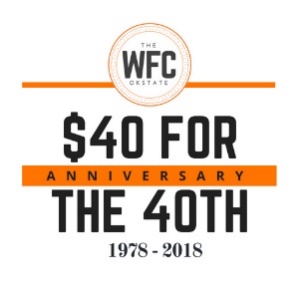 The first WFC meeting of the semester was held on Thursday Sept. 6.  Attendees were updated on last year’s WFC activities, including reports from the Bylaws Committee and Research Awards Committee.  In new business, the WFC is planning to award a new WFC Faculty Award and is seeking volunteers to serve on the committee to define the award and judge applications.  The WFC Book Club will begin this spring under facilitator Erica Townsend, and Kat Rivers is the WFC’s new Media and Marketing Communications Specialist.  The WFC is also interested in strengthening ties to other OSU campuses; our meetings are currently broadcast over Skype to OSU-Tulsa’s CHS campus, and we would like to make similar connections with other campuses.  The invited speaker for our September meeting was Dr. Brenda Smith, who spoke about Creating and Sustaining a Diverse Community of Women Leaders: Reflections on Leadership, the HERS Experience, and Our Responsibility Moving Forward.  Dr. Smith lead a thought-provoking discussion about the qualities of leaders and the nature of leadership, and told what she had learned during her residency program at the Higher Education Resource Services (HERS) Institute, which advocates for Inclusive Excellence.  As the result of her experience, Dr. Smith has begun the Strategic Committee on Research Excellence (SCORE) program at OSU to address the effect of increasing pressures and demands on research culture.The WFC will have regular meetings on the first Thursday of the month from 2-3pm in CLB 106A.  The October 4th meeting will feature Dr. Sharon Bird as the invited speaker.  Anyone interested in the WFC can visit our website at womensfacultycouncil.okstate.edu and sign up to be put on our email list. Staff Advisory Council – Nominations are now open for this year’s Staff Distinguished Service Awards. Information about the nomination process and all the required forms can be found at sac.okstate.edu. Please consider nominating one or more deserving staff members from your area for the awards! Nominations are due on or before October 4. Nominees and award recipients will be honored at an awards ceremony in December.  Graduate Faculty – Rebecca Sheehan GPSGA – Kathy EssmillerGPSGA has transitioned to the 2018-2019 school year with all new Executive Board Members. The annual Welcome Reception (hosted August 22) was attended by over seventy graduate students. The Executive Board is working with the Graduate College to revise the travel reimbursement windows, deadlines, and disbursement schedule. The first GPSGA General Assembly meeting was be held Wednesday, September 5, with the next scheduled to be held Wednesday, September 19.  ~Kathy Essmiller	 8.	Reports of Standing Committees:		a.	Athletics:  Justin Talley – No Report		b.	Budget: Steve Wanger – No Report		c.	Campus Facilities, Safety, and Security:  Scott Frazier – No Report		d.	Diversity:  Justin Moss – No Report		e.	Faculty:  Robert Emerson – No Report		f.	Long-Range Planning and Information Technology:  Eric Rebek – No Reportg.	Research: Dianne McFarlane – No Report 		h.	Retirement & Fringe Benefits: Griffin Pivateau – No Report 		i.	Rules and Procedures:  Pamela Lovern – No Report j.	Student Affairs and Learning Resources:  Gina Peek – No Report		k.	Academic Standards and Policies:  Jon Ramsey – No Report	 9.	Old Business – 	10.	New Business –	11.	AdjournmentRefreshments will be served at 2:45 p.m.